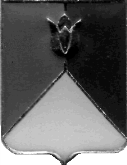           РОССИЙСКАЯ ФЕДЕРАЦИЯАДМИНИСТРАЦИЯ КУНАШАКСКОГО МУНИЦИПАЛЬНОГО РАЙОНА ЧЕЛЯБИНСКОЙ ОБЛАСТИПОСТАНОВЛЕНИЕС целью выявления и учета мнения жителей Кунашакского муниципального района, соблюдения прав и законных интересов граждан на благоприятные условия жизнедеятельности, в соответствии с Федеральным законом от 06.10.2003 № 131- ФЗ «Об общих принципах организации местного самоуправления в Российской Федерации», руководствуясь Федеральным законом от 23.11.1995 № 174-ФЗ «Об экологической экспертизе», Приказом Министерства природных ресурсов и экологии РФ от 01.12.2020г № 999 «Об утверждении требований к материалам оценки воздействия на окружающую среду»ПОСТАНОВЛЯЮ:1.Назначить и провести общественные обсуждения в форме опроса по материалам оценки воздействия объекта капитального строительства на окружающую среду, разработанных для объекта: «Строительство моста через реку Караболка в с. Татарская Караболка ул. Калинина Кунашакского района Челябинской области».         2.Назначить дату проведения общественных обсуждений (форме опроса) с 08.07.2024 г. по 12.07.2024 г.        3.Создать рабочую группу по проведению общественных обсуждений (форме опроса) согласно приложению.      4.Определить место для приема замечаний и предложений по проектным материалам до 12.07.2024 г. по адресу:  456730, Челябинская область, с. Кунашак, ул. Ленина, д. 103, Управление экологии Кунашакского муниципального района  тел: 8 (35148) 2-81-19, e-mail: eco_controlkun@mail.ru      5.Начальнику  отдела информационных технологий Ватутину В.Р. опубликовать настоящее постановление на официальном сайте Кунашакского муниципального района.      6.Контроль за исполнением настоящего постановления возложить на Первого заместителя Главы муниципального района  по ЖКХ, строительству и инженерной инфраструктуре - руководителя Управления по ЖКХ, строительству и энергообеспечению Гиззатуллина А.А.     7. Настоящее постановление вступает в силу со дня его подписания.Глава района                                                                                              Р.Г.ВакиловПРИЛОЖЕНИЕ 
к постановлению Администрации Кунашакского муниципального района от 28.06.2024 г.  № 892СОСТАВрабочей группы по проведению общественных обсуждений (форме опроса) по материалам оценки воздействия объекта капитального строительства на окружающую среду, разработанных для объекта: «Строительство моста через реку Караболка в с. Татарская Караболка ул. Калинина Кунашакского района Челябинской области».от 28.06.2024 г.  № 892О проведении общественных обсуждений (в форме опроса) предварительных материалов оценки воздействия объекта капитального строительства на окружающую среду, разработанных для объекта «Строительство моста через реку Караболка в с. Татарская Караболка ул. Калинина Кунашакского района Челябинской области»Гиззатуллин А.А.Махмутова Л.А.- Первый заместитель Главы муниципального района  по ЖКХ, строительству и инженерной инфраструктуре - руководитель Управления по ЖКХ, строительству и энергообеспечению - руководитель рабочей группы- Исполняющий обязанности начальника проектно-сметного отдела Управления по ЖКХ, строительству и энергообеспечению - заместитель руководителя рабочей группы Члены рабочей группы:Гарипова С.П.- Исполняющий обязанности начальника Управления экологии администрации Кунашакского муниципального района – секретарь рабочей группыХусаинов В.Р.- Начальник правового Управления администрации Кунашакского муниципального районаМеньшикова Е.Н.- Глава администрации Куяшского сельского поселения сельского поселения (по согласованию)Сакаева Э.Х.-Директор ООО «ЗападУралИнжиниринг»Жирнов А.А.- Инженер проектно- сметного отдела Управления по ЖКХ, строительству и энергообеспечению